FICHE METHODE- LEXIQUE Chaque élève devra rendre au moins une fiche lexique par trimestre.  Cette fiche sera évaluée et notée. A chaque fin de séquence, l’ensemble des fiches sera rassemblé dans un porte-vue disponible en classe et également mis en ligne, de façon à ce que chaque élève ait accès à toutes les fiches. Pour le mot qui vous a été attribué, vous devrez rendre une fiche qui respecte le modèle ci- dessous : 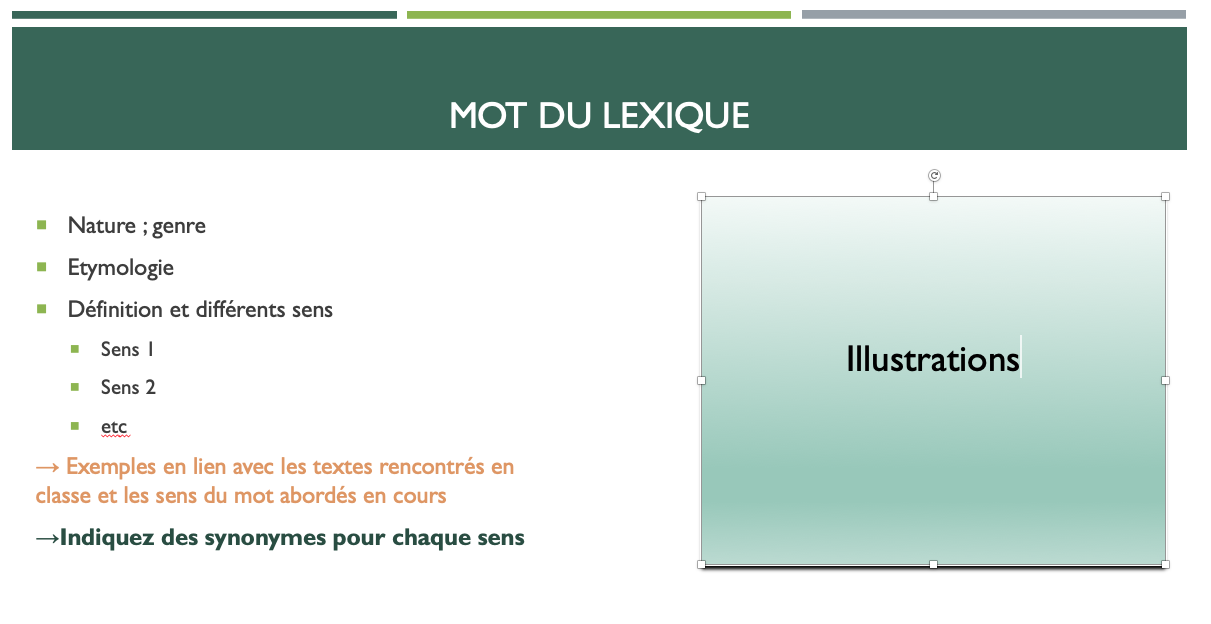  la fiche devra être rendue en format papier (vous pouvez aussi fournir un format numérique en utilisant le doc modèle en ligne)- ressources fiables à consulter pour élaborer vos fiches : - « Le petit Robert » (disponible au CDI)- le Trésor de la langue française en ligne : http://atilf.atilf.fr/- Le dictionnaire de l’académie française en ligne : https://www.dictionnaire-academie.fr/Critère d’évaluationPrésentation, correction de la langue et soinPertinence des définitions, exemples et synonymes données Pertinence du choix des illustrationsFICHE METHODE- LEXIQUE Chaque élève devra rendre au moins une fiche lexique par trimestre.  Cette fiche sera évaluée et notée. A chaque fin de séquence, l’ensemble des fiches sera rassemblé dans un porte-vue disponible en classe et également mis en ligne, de façon à ce que chaque élève ait accès à toutes les fiches. Pour le mot qui vous a été attribué, vous devrez rendre une fiche qui respecte le modèle ci- dessous :  la fiche devra être rendue en format papier (vous pouvez aussi fournir un format numérique en utilisant le doc modèle en ligne)- ressources fiables à consulter pour élaborer vos fiches : - « Le petit Robert » (disponible au CDI)- le Trésor de la langue française en ligne : http://atilf.atilf.fr/- Le dictionnaire de l’académie française en ligne : https://www.dictionnaire-academie.fr/Critère d’évaluationPrésentation, correction de la langue et soinCritère d’évaluationPrésentation, correction de la langue et soinPertinence des définitions, exemples et synonymes données Pertinence du choix des illustrations